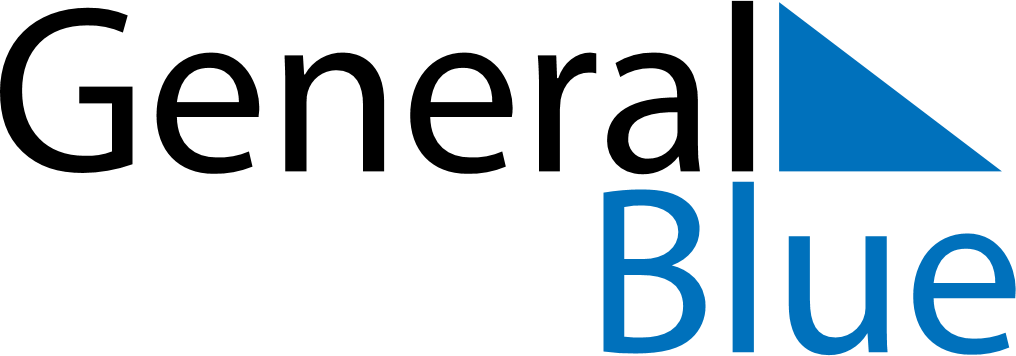 August 2018August 2018August 2018August 2018CroatiaCroatiaCroatiaSundayMondayTuesdayWednesdayThursdayFridayFridaySaturday1233456789101011Victory and Homeland Thanksgiving Day and the Day of Croatian defenders1213141516171718Assumption1920212223242425Feast of the Sacrifice (Eid al-Adha)26272829303131